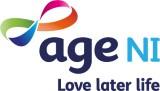 APPLICATION FORMPERSONAL DETAILSREFEREESReferences are usually sought for the successful candidate(s) only after the interview has taken place.EDUCATIONFURTHER EDUCATIONPROFESSIONAL QUALIFICATIONS EMPLOYMENT HISTORY – PRESENT POSTPREVIOUS EMPLOYMENTPREVIOUS EMPLOYMENT – CONTINUATION SHEETADDITIONAL INFORMATIONPERSONAL DECLARATIONAre you barred from working with vulnerable adults?	YES / NO		[delete as appropriate]I declare that all the foregoing statements are true and complete to the best of my knowledge and belief.I understand that any wilful misstatement or omission renders me liable to disqualification or, if appointed, to dismissal. We reserve the right to verify the information you have provided and seek information from other sources.Signature: …………………………………………………………	Date: ………………………………………………….CANVASSING WILL DISQUALIFYPlease ensure that you have completed all relevant parts of this application form including the equal opportunities monitoring section as only applications containing the information sought will be considered.The information in this application form will be held securely both manually and electronically on the Age NI People & Development computer database in accordance with current Data Protection legislation.  We will treat the information given in this application as confidential however applicants are advised that legal processes may require us to disclose the form to certain statutory bodies.EQUAL OPPORTUNITIES MONITORINGApplicant Reference											     (For employers use only)Age NI is committed to equality of opportunity for all job applicants regardless of sex, disability, marital status, caring responsibilities, religious affiliation, political opinion, sexual orientation, ethnic origin or age, and therefore selects staff solely on the basis of merit.
Monitoring is undertaken in the interests of ensuring that Age NI’s Equal Opportunities Policy is effective and you are requested to complete the following questionnaire by ticking appropriate boxes.Regardless of whether we practise religion, most of us in Northern Ireland are seen as either Protestant or Roman Catholic.   Please indicate your community background by ticking the appropriate box below:Ethnic OriginAge: Date of Birth			/		/Disability:In accordance with the Disability Discrimination Act 1995, a disability is defined as:“a person has a disability …. if he/she has a physical or mental impairment which has a substantial and long term effect on his/her ability to carry out normal day-to-day activities.”Access to this information will be strictly controlled and will not be available to those considering your application or employment.  Monitoring will involve the use of statistical summaries of information in which the identities of individuals will not appear.  The information will not be available for any other purposes other than equal opportunities monitoring, and will have no effect on the outcome of your application.If your application for employment is successful, the information will subsequently be transferred to the monitoring system operated by Age NI.  There it will be strictly controlled in accordance with an agreed Code of Practice.NOTE:  It is an offence under the Fair Employment (NI) Act 1989 to give false information to Age NI for monitoring purposes.Applicant ReferenceAge NI is an Equal Opportunities Employer
SCCO/12/17/Age NI is an Equal Opportunities Employer
(For Employer’s Use Only)Please do not include a Curriculum Vitae as shortlisting will be based on the information contained within the application form only
Please do not include a Curriculum Vitae as shortlisting will be based on the information contained within the application form only
Return completed forms to:Senior Campaigns and Communications OfficerHours: 35 hours [Monday – Friday]Job Ref: SCCO/12/17Closing Date: Monday 18 December 2017 at 11:00amTo: 	People & Development Team             	Age NI	BT7 1NRor email to: recruitment@ageni.orgSenior Campaigns and Communications OfficerHours: 35 hours [Monday – Friday]Job Ref: SCCO/12/17Closing Date: Monday 18 December 2017 at 11:00amFirst name(s):Surname :Address:Title:Tel. No. (Home):Tel. No. (Work):Tel. No. ():National Insurance No:Postcode:Driving licence:Yes / NoEmail Address:Access/use of car:Yes / NoPlease nominate two persons who are familiar with your work in a supervisory or managerial capacity, at least one of whom should be your present or most recent employer.  References provided by friends or relatives will not be accepted.Please nominate two persons who are familiar with your work in a supervisory or managerial capacity, at least one of whom should be your present or most recent employer.  References provided by friends or relatives will not be accepted.Please nominate two persons who are familiar with your work in a supervisory or managerial capacity, at least one of whom should be your present or most recent employer.  References provided by friends or relatives will not be accepted.Please nominate two persons who are familiar with your work in a supervisory or managerial capacity, at least one of whom should be your present or most recent employer.  References provided by friends or relatives will not be accepted.Please nominate two persons who are familiar with your work in a supervisory or managerial capacity, at least one of whom should be your present or most recent employer.  References provided by friends or relatives will not be accepted.Please nominate two persons who are familiar with your work in a supervisory or managerial capacity, at least one of whom should be your present or most recent employer.  References provided by friends or relatives will not be accepted.1.	Name:2.	Name:	Position:	Position:	Address:	Address:	Postcode:	Postcode:	Relationship:	Relationship:     Tel. No:     Tel. No:Email Address:Email Address:Results in GCE/GCSE (or equivalent) Results in GCE/GCSE (or equivalent) Results in GCE/GCSE (or equivalent) Results in GCE/GCSE (or equivalent) Subjects PassedLevel AttainedGradeYearDegree / Diploma / CertificateYear ObtainedExams To Be TakenName of Professional BodyQualifications/Grade of MembershipDate of MembershipCurrent MemberYes / NoName & Address of Present EmployerPosition Held: 	
Commencement Date: 	
Current Salary / Wage: 	
Period of Notice Required: 	Type of Contract (please delete)   Permanent / Fixed Term / TemporaryType of Contract (please delete)   Permanent / Fixed Term / TemporarySummary of Duties of Post (include number and grades of staff for whom you are responsible if applicable)Summary of Duties of Post (include number and grades of staff for whom you are responsible if applicable)Please list your previous posts beginning with the most recent.  Should there be gaps in your employment history through changing jobs or being unemployed please detail these also.Please list your previous posts beginning with the most recent.  Should there be gaps in your employment history through changing jobs or being unemployed please detail these also.Please list your previous posts beginning with the most recent.  Should there be gaps in your employment history through changing jobs or being unemployed please detail these also.Please list your previous posts beginning with the most recent.  Should there be gaps in your employment history through changing jobs or being unemployed please detail these also.Please list your previous posts beginning with the most recent.  Should there be gaps in your employment history through changing jobs or being unemployed please detail these also.Please list your previous posts beginning with the most recent.  Should there be gaps in your employment history through changing jobs or being unemployed please detail these also.Name & Address of EmployerPosition HeldBrief Outline of Main DutiesPeriod of Employment Months/YearsPeriod of Employment Months/YearsReason for LeavingFromToPlease detail any gaps in your employment historyPlease detail any gaps in your employment historyPlease detail any gaps in your employment historyPeriods of Unemployment Dates Periods of Unemployment Dates Reason for absence from employmentFromToWe shortlist only on the information which you provide on this application form.  Please demonstrate by providing personal and specific details how you meet the below essential criteria laid down for this post.  (Please continue on additional sheets, if necessary).Proven experience of working in a campaigning, policy or public affairs environment, with a track record of developing and implementing successful campaigns to deliver social changeExperience of promoting and supporting public involvement in campaigns and building a network of campaign supportersExperience of analysing and influencing public policyGood understanding of legal, policy and political context which impacts on the rights and interests of older peopleStrong knowledge of how to achieve change through campaigningAbility to think strategically and to develop and implement strategies to deliver campaign objectivesExcellent interpersonal skills and ability to develop positive relationships with key stakeholders and decision makersAbility to manage complex and competing priorities and meet tight deadlinesAbility to produce clear campaign messages and content, appropriate for a range of audiences and communication channelsComputer literate with experience of using MS Office softwareThird level qualification in relevant discipline e.g. social policy, research, politics, communications or 5 years’ experience working in a similar fieldFull driving licence and access to car for business purposes or access to a form of transport that will meet the travel requirements of the postFlexible approach as weekend and evening work may be requiredPlease demonstrate by providing personal and specific details how you meet the below DESIRABLE CRITERIA laid down for this post.  Experience of working collaboratively with internal and external stakeholders, including working on cross functional initiativesExperience of supporting volunteers or managing staffExperience of managing budgetsExperience of managing projectsKnowledge of the opportunities and challenges arising from our ageing populationGood understanding of the voluntary and community organisations involved with older peopleAbility to use a range of social media and digital campaigning toolsSexMaleFemaleMarital StatusSingleMarriedOtherReligious AffiliationReligious AffiliationI am a member of the Protestant communityI am a member of the Roman Catholic communityI am a member of neither the Protestant nor the Roman Catholic communityBangladeshiChineseChinesePakistaniBlack AfricanIndianIndianWhiteBlack Irish TravellerIrish TravellerMixed Ethnic GroupOther Group (please specify)Other Group (please specify)Other Group (please specify)Having read this definition do you have a disability?Yes    No